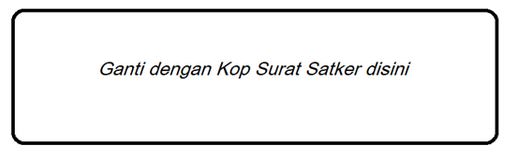 Yth. Kepala KPPN PadangYth. Kepala KPPN PadangJl. Perintis Kemerdekaan Km. 79, PadangJl. Perintis Kemerdekaan Km. 79, PadangKOTA PADANGKOTA PADANG        Sehubungan dengan "PMK 190/PMK.05/2012 tentang Tata Cara Pembayaran Dalam Rangka Pelaksanaan Anggaran Pendapatan dan Belanja Negara", bersama ini kami mengajukan permohonan TUP sebesar Rp. 200.964.000,00 - ( dua ratus juta sembilan ratus enam puluh empat ribu rupiah) untuk keperluan Operasional kantor        Sehubungan dengan "PMK 190/PMK.05/2012 tentang Tata Cara Pembayaran Dalam Rangka Pelaksanaan Anggaran Pendapatan dan Belanja Negara", bersama ini kami mengajukan permohonan TUP sebesar Rp. 200.964.000,00 - ( dua ratus juta sembilan ratus enam puluh empat ribu rupiah) untuk keperluan Operasional kantorSebagai bahan pertimbangan, bersama ini kami lampirkan dokumen pendukung sebagai berikut :
1. Surat Pernyataan penggunaan TUP
2. Rincian penggunaan TUP
          Demikian disampaikan, atas perhatian dan kerjasamanya diucapkan terima kasih. Sebagai bahan pertimbangan, bersama ini kami lampirkan dokumen pendukung sebagai berikut :
1. Surat Pernyataan penggunaan TUP
2. Rincian penggunaan TUP
          Demikian disampaikan, atas perhatian dan kerjasamanya diucapkan terima kasih. KOTA PADANG, 
10 Mei 2022KOTA PADANG, 
10 Mei 2022SURAT PERNYATAANSURAT PERNYATAANSURAT PERNYATAANNOMOR : -NOMOR : -NOMOR : -Sehubungan dengan pengajuan Tambahan Uang Persediaan (TUP) sebesar Rp.200964000, yang bertanda tangan di bawah ini:Sehubungan dengan pengajuan Tambahan Uang Persediaan (TUP) sebesar Rp.200964000, yang bertanda tangan di bawah ini:Sehubungan dengan pengajuan Tambahan Uang Persediaan (TUP) sebesar Rp.200964000, yang bertanda tangan di bawah ini:dengan ini menyatakan bahwa : dengan ini menyatakan bahwa : dengan ini menyatakan bahwa : 1.Tambahan Uang Persediaan (TUP) tersebut akan dipergunakan untuk membiayai kegiatan operasional dan non-operasional yang tidak dapat ditunda dan menurut perkiraan kami akan habis dipergunakan dalam waktu 1 (satu) bulan. Tambahan Uang Persediaan (TUP) tersebut akan dipergunakan untuk membiayai kegiatan operasional dan non-operasional yang tidak dapat ditunda dan menurut perkiraan kami akan habis dipergunakan dalam waktu 1 (satu) bulan. Tambahan Uang Persediaan (TUP) tersebut akan dipergunakan untuk membiayai kegiatan operasional dan non-operasional yang tidak dapat ditunda dan menurut perkiraan kami akan habis dipergunakan dalam waktu 1 (satu) bulan. Tambahan Uang Persediaan (TUP) tersebut akan dipergunakan untuk membiayai kegiatan operasional dan non-operasional yang tidak dapat ditunda dan menurut perkiraan kami akan habis dipergunakan dalam waktu 1 (satu) bulan. 2.Tambahan Uang Persediaan (TUP) tersebut termasuk untuk kegiatan dalam penanganan pandemi COVID-19 sesuai Peraturan Menteri Keuangan RI Nomor 43/PMK.05/2020 tentang Mekanisme Pelaksanaan Anggaran Belanja atas Beban APBN Dalam Penanganan Pandemi Corona Virus Disease 2019.Tambahan Uang Persediaan (TUP) tersebut termasuk untuk kegiatan dalam penanganan pandemi COVID-19 sesuai Peraturan Menteri Keuangan RI Nomor 43/PMK.05/2020 tentang Mekanisme Pelaksanaan Anggaran Belanja atas Beban APBN Dalam Penanganan Pandemi Corona Virus Disease 2019.Tambahan Uang Persediaan (TUP) tersebut termasuk untuk kegiatan dalam penanganan pandemi COVID-19 sesuai Peraturan Menteri Keuangan RI Nomor 43/PMK.05/2020 tentang Mekanisme Pelaksanaan Anggaran Belanja atas Beban APBN Dalam Penanganan Pandemi Corona Virus Disease 2019.Tambahan Uang Persediaan (TUP) tersebut termasuk untuk kegiatan dalam penanganan pandemi COVID-19 sesuai Peraturan Menteri Keuangan RI Nomor 43/PMK.05/2020 tentang Mekanisme Pelaksanaan Anggaran Belanja atas Beban APBN Dalam Penanganan Pandemi Corona Virus Disease 2019.3.Apabila Tambahan Uang Persediaan (TUP) tersebut tidak habis dipergunakan dalam 1 (satu) bulan, sisa yang masih ada akan disetor ke Kas Negara sebagai penerimaan kembali pembayaran Uang Persediaan (UP)/Transito. Apabila Tambahan Uang Persediaan (TUP) tersebut tidak habis dipergunakan dalam 1 (satu) bulan, sisa yang masih ada akan disetor ke Kas Negara sebagai penerimaan kembali pembayaran Uang Persediaan (UP)/Transito. Apabila Tambahan Uang Persediaan (TUP) tersebut tidak habis dipergunakan dalam 1 (satu) bulan, sisa yang masih ada akan disetor ke Kas Negara sebagai penerimaan kembali pembayaran Uang Persediaan (UP)/Transito. Apabila Tambahan Uang Persediaan (TUP) tersebut tidak habis dipergunakan dalam 1 (satu) bulan, sisa yang masih ada akan disetor ke Kas Negara sebagai penerimaan kembali pembayaran Uang Persediaan (UP)/Transito. 4.Penggunaan Tambahan Uang Persediaan (TUP) yang berkaitan dengan proses pengadaan barang dan jasa tetap berpedoman pada ketentuan yang mengatur mengenai tata cara pengadaan barang dan jasa pemerintah.Penggunaan Tambahan Uang Persediaan (TUP) yang berkaitan dengan proses pengadaan barang dan jasa tetap berpedoman pada ketentuan yang mengatur mengenai tata cara pengadaan barang dan jasa pemerintah.Penggunaan Tambahan Uang Persediaan (TUP) yang berkaitan dengan proses pengadaan barang dan jasa tetap berpedoman pada ketentuan yang mengatur mengenai tata cara pengadaan barang dan jasa pemerintah.Penggunaan Tambahan Uang Persediaan (TUP) yang berkaitan dengan proses pengadaan barang dan jasa tetap berpedoman pada ketentuan yang mengatur mengenai tata cara pengadaan barang dan jasa pemerintah.5.Pencairan, pembayaran, penggunaan, pertanggungjawaban dan pelaporan atas dana Tambahan Uang Persediaan (TUP) tersebut di atas menjadi tanggung jawab sepenuhnya dari Kuasa Pengguna Anggaran sesuai dengan peraturan perundang-undangan. Pencairan, pembayaran, penggunaan, pertanggungjawaban dan pelaporan atas dana Tambahan Uang Persediaan (TUP) tersebut di atas menjadi tanggung jawab sepenuhnya dari Kuasa Pengguna Anggaran sesuai dengan peraturan perundang-undangan. Pencairan, pembayaran, penggunaan, pertanggungjawaban dan pelaporan atas dana Tambahan Uang Persediaan (TUP) tersebut di atas menjadi tanggung jawab sepenuhnya dari Kuasa Pengguna Anggaran sesuai dengan peraturan perundang-undangan. Pencairan, pembayaran, penggunaan, pertanggungjawaban dan pelaporan atas dana Tambahan Uang Persediaan (TUP) tersebut di atas menjadi tanggung jawab sepenuhnya dari Kuasa Pengguna Anggaran sesuai dengan peraturan perundang-undangan.         Demikian pernyataan ini saya buat dengan sebenar-benarnya.        Demikian pernyataan ini saya buat dengan sebenar-benarnya.        Demikian pernyataan ini saya buat dengan sebenar-benarnya.KOTA PADANGRINCIAN RENCANA PENGGUNAAN DANA TUPRINCIAN RENCANA PENGGUNAAN DANA TUPRINCIAN RENCANA PENGGUNAAN DANA TUPRINCIAN RENCANA PENGGUNAAN DANA TUPRINCIAN RENCANA PENGGUNAAN DANA TUPRINCIAN RENCANA PENGGUNAAN DANA TUPRINCIAN RENCANA PENGGUNAAN DANA TUPRINCIAN RENCANA PENGGUNAAN DANA TUPRINCIAN RENCANA PENGGUNAAN DANA TUPRINCIAN RENCANA PENGGUNAAN DANA TUPRINCIAN RENCANA PENGGUNAAN DANA TUPRINCIAN RENCANA PENGGUNAAN DANA TUPNo : 00003/TUP/401900/2022No : 00003/TUP/401900/2022No : 00003/TUP/401900/2022No : 00003/TUP/401900/2022No : 00003/TUP/401900/2022No : 00003/TUP/401900/2022No : 00003/TUP/401900/2022No : 00003/TUP/401900/2022No : 00003/TUP/401900/2022No : 00003/TUP/401900/2022No : 00003/TUP/401900/2022No : 00003/TUP/401900/2022Kode SatkerKode SatkerKode Satker:401900401900401900401900401900401900Nama SatkerNama SatkerNama Satker:PENGADILAN TINGGI AGAMA PADANGPENGADILAN TINGGI AGAMA PADANGPENGADILAN TINGGI AGAMA PADANGPENGADILAN TINGGI AGAMA PADANGPENGADILAN TINGGI AGAMA PADANGPENGADILAN TINGGI AGAMA PADANGNo DIPANo DIPANo DIPA:DIPA-005.01.2.401900/2022DIPA-005.01.2.401900/2022DIPA-005.01.2.401900/2022DIPA-005.01.2.401900/2022DIPA-005.01.2.401900/2022DIPA-005.01.2.401900/2022Sumber DanaSumber DanaSumber Dana:RUPIAH MURNIRUPIAH MURNIRUPIAH MURNIRUPIAH MURNIRUPIAH MURNIRUPIAH MURNITanggal Berakhirnya TUPTanggal Berakhirnya TUPTanggal Berakhirnya TUP:09 Juni 202209 Juni 202209 Juni 202209 Juni 202209 Juni 202209 Juni 2022Jumlah Kebutuhan TUPJumlah Kebutuhan TUPJumlah Kebutuhan TUP:Rp.  200.964.000,00Rp.  200.964.000,00Rp.  200.964.000,00Rp.  200.964.000,00Rp.  200.964.000,00Rp.  200.964.000,00NoPKO AkunPKO AkunPKO AkunUraianUraianNIlai UangNIlai UangNIlai Uang1WA.1066.EBA.521111WA.1066.EBA.521111WA.1066.EBA.521111Belanja Keperluan PerkantoranBelanja Keperluan PerkantoranRp.  9.300.000,00 9.300.000,002WA.1066.EBA.521119WA.1066.EBA.521119WA.1066.EBA.521119Belanja Barang Operasional LainnyaBelanja Barang Operasional LainnyaRp.  3.000.000,00 3.000.000,003WA.1066.EBA.521131WA.1066.EBA.521131WA.1066.EBA.521131Belanja Barang Operasional - Penanganan Pandemi COVID-19Belanja Barang Operasional - Penanganan Pandemi COVID-19Rp.  5.000.000,00 5.000.000,004WA.1066.EBA.521811WA.1066.EBA.521811WA.1066.EBA.521811Belanja Barang Persediaan Barang KonsumsiBelanja Barang Persediaan Barang KonsumsiRp.  5.000.000,00 5.000.000,005WA.1066.EBA.522141WA.1066.EBA.522141WA.1066.EBA.522141Belanja SewaBelanja SewaRp.  8.640.000,00 8.640.000,006WA.1066.EBA.523111WA.1066.EBA.523111WA.1066.EBA.523111Belanja Pemeliharaan Gedung dan BangunanBelanja Pemeliharaan Gedung dan BangunanRp.  50.000.000,00 50.000.000,007WA.1066.EBA.523121WA.1066.EBA.523121WA.1066.EBA.523121Belanja Pemeliharaan Peralatan dan MesinBelanja Pemeliharaan Peralatan dan MesinRp.  50.000.000,00 50.000.000,008WA.1066.EBA.524111WA.1066.EBA.524111WA.1066.EBA.524111Belanja Perjalanan Dinas BiasaBelanja Perjalanan Dinas BiasaRp.  70.024.000,00 70.024.000,00Jumlah TotalJumlah TotalJumlah TotalJumlah TotalJumlah TotalRp.  200.964.000,00 200.964.000,00Demikian Rincian Rencana Penggunaan Dana TUP ini dibuat dengan sebenarnya.Demikian Rincian Rencana Penggunaan Dana TUP ini dibuat dengan sebenarnya.Demikian Rincian Rencana Penggunaan Dana TUP ini dibuat dengan sebenarnya.Demikian Rincian Rencana Penggunaan Dana TUP ini dibuat dengan sebenarnya.Demikian Rincian Rencana Penggunaan Dana TUP ini dibuat dengan sebenarnya.Demikian Rincian Rencana Penggunaan Dana TUP ini dibuat dengan sebenarnya.Demikian Rincian Rencana Penggunaan Dana TUP ini dibuat dengan sebenarnya.Demikian Rincian Rencana Penggunaan Dana TUP ini dibuat dengan sebenarnya.Demikian Rincian Rencana Penggunaan Dana TUP ini dibuat dengan sebenarnya.KOTA PADANG, 
10 Mei 2022KOTA PADANG, 
10 Mei 2022KOTA PADANG, 
10 Mei 2022KOTA PADANG, 
10 Mei 2022KOTA PADANG, 
10 Mei 2022Kuasa Pengguna AnggaranKuasa Pengguna AnggaranKuasa Pengguna AnggaranKuasa Pengguna AnggaranKuasa Pengguna Anggaran